акт об оставлении ребенка матерью, не предъявившей документа, удостоверяющего ее личность, в медицинской организации, в которой происходили роды или в которую обратилась мать после родов;свидетельство о рождении, в строках "мать" и "отец" которого стоят прочерки.Дополнительно(во избежание неточностей при подготовке приказа о назначении и выплате единовременного пособия):-  копия свидетельства о рождении ребенка (детей);-  копия лицевого счета заявителя (копия 1-го листа сберегательной книжки и т.п.).Подпись заявителя на заявлении и копии  документов, представленные   заявителем, должны  быть   заверены  специалистом  органа   опеки   и попечительства в установленном порядке (должность, подпись, расшифровка подписи, печать).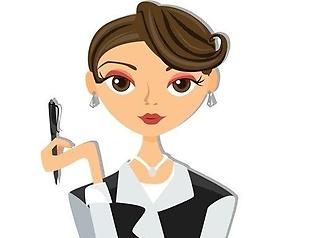 	На 2-х и более детей, передаваемых в семью одному и тому же лицу, предоставляется один пакет документов и одно  заявление на всех детей.Выплата производитсяЗА СЧЕТ СРЕДСТВфедерального бюджетаВ соответствии с Федеральным  законом  от 19.05.1995 г. № 81-ФЗ «О государственных пособиях гражданам, имеющим детей»,  приказом Министерства здравоохранения и социального развития Российской Федерации от 23.12.2009 г. № 1012н  «Об утверждении Порядка и условий назначения и выплаты государственных пособий гражданам, имеющих детей»Подробную информацию о порядке назначения и выплате единовременного пособия можно узнать:в государственном бюджетном учреждении Владимирской области «Центр психолого-педагогической и социальной поддержки» (ГБУ ВО «ЦППиСП»):Адрес:  г. Владимир,  ул. Летне-Перевозинская, д.5Тел./факс:  (4922)32-38-61, 32-69-95E-mail:    adoptcentrus@yandex.ruв отделах опеки и попечительства муниципальных органов управления образованием,  в отделах опеки и попечительства администрации г. Коврова и ЗАТО РадужныйАдминистрация  Владимирской областиДепартамент  образованияГосударственное бюджетное учреждение Владимирской области«Центр психолого-педагогической и социальной поддержки»Единовременное пособие.Как его получить?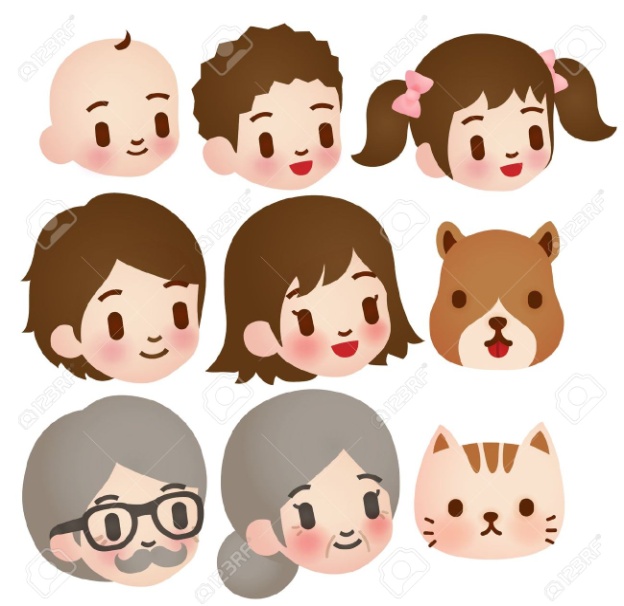 Памятка для  усыновителей,опекунов попечителей, приемных родителейВладимир2017 годЕдиновременное пособие при передаче ребенка на воспитание в семью выплачивается усыновителям, опекунам, попечителям, приемным родителям.	В случае передачи на воспитание в семью двух и более детей единовременное пособие выплачивается на каждого ребенка.	Пособие назначается и выплачивается по месту жительства одного из усыновителей, опекунов (попечителей), приемных родителей).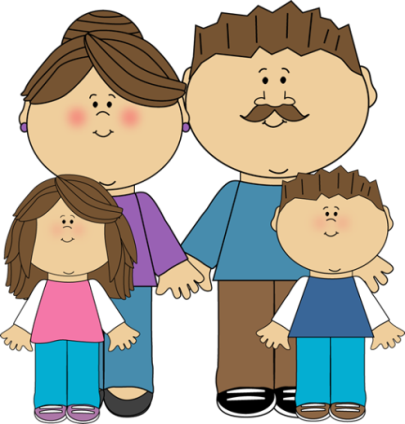 Усыновители, опекуны (попечители), приемные родителив целях получения пособияобращаются:в отдел опеки и попечительства по месту жительства;в ГБУ ВО «ЦППиСП»Единовременное пособие назначается, если обращение за ними последовало не позднее шести месяцев соответственно со дня вступления в законную силу решения суда об усыновлении (со дня вынесения органом опеки и попечительства решения об установлении опеки (попечительства), со дня заключения договора о передаче ребенка на воспитание в приемную семью).Перечень документов1. Заявление о назначении единовременного пособия при  передаче ребенка на воспитание в семью.2. Копия вступившего в законную силу решения суда об усыновлении ребенка либо выписка из решения органа опеки и попечительства об установлении над ребенком опеки (попечительства), в том числе по договору о приемной семье.3. Справка, подтверждающая факт инвалидности, - для лиц, усыновивших ребенка-инвалида.4. Документы, подтверждающие родственные отношения детей,  - для лиц, усыновивших братьев и (или) сестер.5. Копия документа, подтверждающего отсутствие родителей (единственного родителя) или невозможность воспитания ими (им) детей (предоставляетсяпри установлении опеки (попечительства) на возмездной или безвозмездной основе): свидетельство о смерти родителей; решение суда о лишении родителей родительских прав (об ограничении в родительских правах), признании родителей недееспособными (ограниченно дееспособными), безвестно отсутствующими или умершими; документ об обнаружении найденного (подкинутого) ребенка, выданный органом внутренних дел или органом опеки и попечительства; заявление родителей о согласии на усыновление (удочерение) ребенка, оформленное в установленном порядке;  справка о нахождении родителей под стражей или об отбывании ими наказания в виде лишения свободы,  выданная соответствующим учреждением, в котором находятся или отбывают наказание родители;решение суда об установлении факта отсутствия родительского попечения над ребенком (в том числе в связи с болезнью родителей) или об исключении сведений о родителе (лях) из актовой записи о рождении ребенка. (Акт об оставлении ребенка в организации, Справка об инвалидности родителей не являются документами, дающими право на назначение и выплату единовременного пособия);справка органов внутренних дел о том, что место нахождения разыскиваемых родителей не установлено;